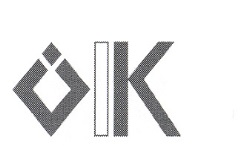 ÖSTERREICHISCHES INSTITUT FÜR 			      KRANKENHAUSBETRIEBSFÜHRUNG		      Im Auftrag der Bundeskonferenz derKrankenhaus-Manager Österreichsund in Zusammenarbeit mit derExecutive Academy der Wirtschaftsuniversität WienAnmeldung für den 21. Lehrgangzum/zur dipl. KH-BetriebswirtIn und akad. Health Care ManagerInVor- und Zuname, akad. Titel: .............................................................................................................................Wohnadresse: .......................................................................................................................................................Geburtsdatum und Geburtsort: ...........................................................................................................................Beschäftigt bei: .....................................................................................................................................................Adresse des Dienstgebers: .................................................................................................................................Beim dzt. Dienstgeber beschäftigt seit: .............................................................................................................Verwendung/Funktion: .........................................................................................................................................Telefon: ............................................. Email:….......................................................…………………………………Rechnungsanschrift (Dienstgeber, Privat, Sonstige):.......................................................................................Schulausbildung:....................................................................................................................................................................................................................................................................................................................................Berufsausbildung: .................................................................................................................................................................................................................................................................................................................................Bisherige berufliche Tätigkeiten: ................................................................................................................................................................................................................................................................................................................................................................, am ..............................        ............................................................................                                                                                                                                 (Unterschrift)                                                      